VIII-Campeonato de España de Solo Danza -2021Torredembarra,  24/26 Junio 	 CATEGORÍAS  JUVENIL JÚNIOR SÉNIOR	HORARIOS  OFICIALESDía 24 de Junio- JuevesDesde las 09:00 a las 09:30 horas, contacto de pista categoría Juvenil 	-Grupo-1 M.   	-4	(0,30)Desde las 09:30 a las 10:00 horas, contacto de pista categoría Juvenil	-Grupo-1 F.	-6	(0,30)Desde las 10:00 a las 10:30 horas, contacto de pista categoría Juvenil	-Grupo-2 F.	-6 	(0,30)Desde las 10,30 a las 11,00 horas, contacto de pista categoría Juvenil  -Grupo-3F.	-6	(0,30)Desde las 11:00 a las 11:30 horas, contacto de pista categoría Junior	-Grupo-1 F	-6	(0,30)Desde las 11:30 a las 12:00 horas, contacto de pista categoría Junior 	-Grupo-2 F	-6	(0,30)Desde las 12:00 a las 12:30 horas, contacto de pista categoría Junior	-Grupo-3F	-6	(0,30)Desde las 12:30 a las 13:00 horas, contacto de pista categoría Junior	-Grupo-1M	-7	(0,30)Desde las 14:15 a las 14:45 horas, contacto de pista categoría Senior	-Grupo-1M	-5	(0,30)Desde las 14:45 a las 15:15 horas, contacto de pista categoría Senior	-Grupo-1F	-5	(0,30)Desde las 15:15 a las 15:45 horas, contacto de pista categoría Senior	-Grupo-2F	-5	(0,30)Desde las 15:45 a las 16:15 horas, contacto de pista categoría Senior	-Grupo-3F	-5	(0,30)Desde las 16:15 a las 16:45 horas, contacto de pista categoría Senior	-Grupo-4F	-5	(0,30)Día 24 de Junio- Jueves	CAMPEONATODesde las 17:00  a las 17:15 horas,		APERTURA DEL CAMPEONATODesde las 17:20  a las 17:40 horas, Camp. 1ª Danza Obligatoria Juvenil  –Masc-		  4	(0,20) Desde las 17:40  a las 19:25 horas, Camp. 1ª Danza Obligatoria Juvenil  –Fem		18	(1,45) Desde las 19:25  a las 19:35 horas,	 Descanso.Desde las 19:35 a las  19:55 horas, Camp. 2ª Danza Obligatoria Juvenil –Masc-		  4	(0,20)Desde las 19:55 a las  21:40 horas, Camp. 2ª Danza Obligatoria Juvenil – Fem 		18	(1,45)				Día 25 de Junio – Viernes	Desde las 08:30 a las 08:35 horas, contacto de pista categoría Juvenil 	-Grupo-1 M.        	 -4	(0,05)Desde las 08:35 a las 08:40 horas, contacto de pista categoría Juvenil	-Grupo-1 F.         	 -6	(0,05)Desde las 08:40 a las 08:45 horas, contacto de pista categoría Juvenil	-Grupo-2 F.	- 6 	(0,05)Desde las 08,45 a las 08,50 horas, contacto de pista categoría Juvenil  -Grupo- 3F.	- 6	(0,05)Día 25 de Junio – Viernes	CAMPEONATODesde las 09:00 a las 09:35 horas, Camp.Danza Libre  Juvenil M		 	 -4	(0,35)Desde las 09:35 a las 12:05 horas, Camp.Danza Libre  Juvenil F      6   6   6  		-18	(2,30)Desde las 12:05a las 12:20 horas, ............  ENTREGA DE TROFEOS CATEGORIA JUVENILDesde las 12:20 a las 13:05 horas, Camp. Style Junior Masc.	4    3			-7	(0,45)Desde las 13:05 a las 13:40 horas, Camp. Style Senior Masc.				-5	(0,35)Desde las  15:30 a las 15:35 horas, contacto de pista categ. Junior F Grupo-1 F       	-6	(0,05)Desde las  15:35 a las 15:40 horas, contacto de pista categ. Junior F Grupo-2 F       	-6	(0,05) Desde las  15:40 a las 15:45 horas, contacto de pista categ. Junior F Grupo-3 F       	-6	(0,05)Desde las  15:45 a las 15:50 horas, contacto de pista categ. Senior F Grupo-1 F       	-5	(0,05)Desde las  15:50 a las 15:55 horas, contacto de pista categ. Senior F Grupo-2 F       	-5	(0,05)Desde las  15:55 a las 16:00 horas, contacto de pista categ. Senior F Grupo-3 F       	-5	(0,05)Desde las  16:00 a las 16:05 horas, contacto de pista categ. Senior F Grupo-4 F       	-5	(0,05)CAMPEONATO Desde las 16:15 a las 18:15 horas,	Camp. Style Junior Fem	6     6    6		18	(2,00)Desde las 18:15 a las 18:25 horas, ............  DESCANSO	…………….….....................		(0,10)Desde las 18:25 a las :21:00 horas, Camp. Style Senior Fem	 5  5  5   5		20	(2,35)Día 26 de Junio - Sábado		 CONTACTOS DE PISTADesde las   9:00 a las   9:05 horas, contacto de pista Junior Masc  - 			-7	(0,05)Desde las   9:05 a las   9:10 horas,contacto de pista Junior F -Grupo-1			-6	(0,05)Desde las   9:10 a las   9:15horas, contacto de pista  Junior F- Grupo-2			-6	(0,05)Desde las   9:15 a las   9:20horas, contacto de pista  Junior F- Grupo-3		 	-6	(0,05)Desde las   9:20 a las   9:25horas, contacto de pista  Senior Masc		 	-5	(0,05)Desde las   9:25 a las   9:30horas, contacto de pista  Senior F Grupo 1	 		-5	(0,05)Desde las   9:30 a las   9:35horas, contacto de pista  Senior F Grupo 2		 	-5	(0,05)Desde las   9:35 a las   9:40horas, contacto de pista  Senior F Grupo 3		 	-5	(0,05)Desde las   9:40 a las   9:45horas  contacto de pista  Senior F Grupo 4		 	-5	(0,05)Día 26 de Junio– Sábado		 CAMPEONATODesde las 10:00 a las 11:00  horas,Campeonato Danza Libre Junior M	  4    3		-7	(1,00)Desde las 11:00 a las 11:10 horas, ............  DESCANSO…………….…......................	(0,10) Desde las 11:10 a las 13:25 horas,Campeonato Danza Libre Junior Fem  . 6  6  6		-18	(2,15)ENTREGA DE TROFEOS CATEGORIA JUNIOR					  CAMPEONATODesde las 16:30 a las 17:15 horas, Camp. Danza Libre Senior Masc		5	(0,45)Desde las 17:15 a las 17:25 horas, ............  DESCANSO	…………….…......................	(0,10)Desde las 17:25 a las 20:10 horas, Camp. Danza Libre Senior Fem.  5  5  5  5 	20	(2,45)Desde las 20:15  ....... ENTREGA DE TROFEOS CATEGORIA SENIOR Y CLAUSURA. ATENCIÓN	Estos horarios podrían variar si las circunstancias lo requieren, lo cual de producirse, sería de acuerdo con los delegados AutonómicosLos GRUPOS, siempre se efectuarán a través de las órdenes de salida, tanto de las Danzas Obligatorias como de las Danzas Libres.SE RECUERDA QUE LOS HORARIOS PODRÁN SER ADELANTADOS, CON LO CUAL LOS PATINADORES y DELEGADOS, DEBERÁN ESTAR TREINTA (30) MINUTOS ANTES DE QUE DE COMIENZO CADA APARTADO DE LA COMPETICIÓN, TAL COMO REFLEJA EL REGLAMENTO VIGENTE.En ningún caso los “contactos de pista”, alterarán el comienzo de la competición.Las Ceremonias de Apertura y Clausura se realizarán sin la presencia en pista de patinadores ni  Delegados.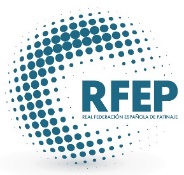 Comité NacionalReus, 09  de Junio  de 2021